Задание по математике для обучающихся группы  Б-19Добрый день. Сегодня продолжаем изучать  тему «Объемы и поверхности тел вращения». Для этого повторяем материал параграфа 22 (стр.353-360), Решаем экзаменационные задачи из сборника Дорофеева страница 122 номера 3.83-3.86.При решении геометрических задач  ВСЕГДА и ОБЯЗАТЕЛЬНО: 1) строится ЧЕРТЕЖ;      2) пишется ДАНО; 3) пишется НАЙТИ; 4) пишется РЕШЕНИЕ. Решения заданий «срисованные» из интернета оцениваются очень низким баллом. Решение расписывается очень подробно, это вам не алгебра, где есть алгоритмы. Решим сегодня  задачу  3.87 стр.122 (сборник). 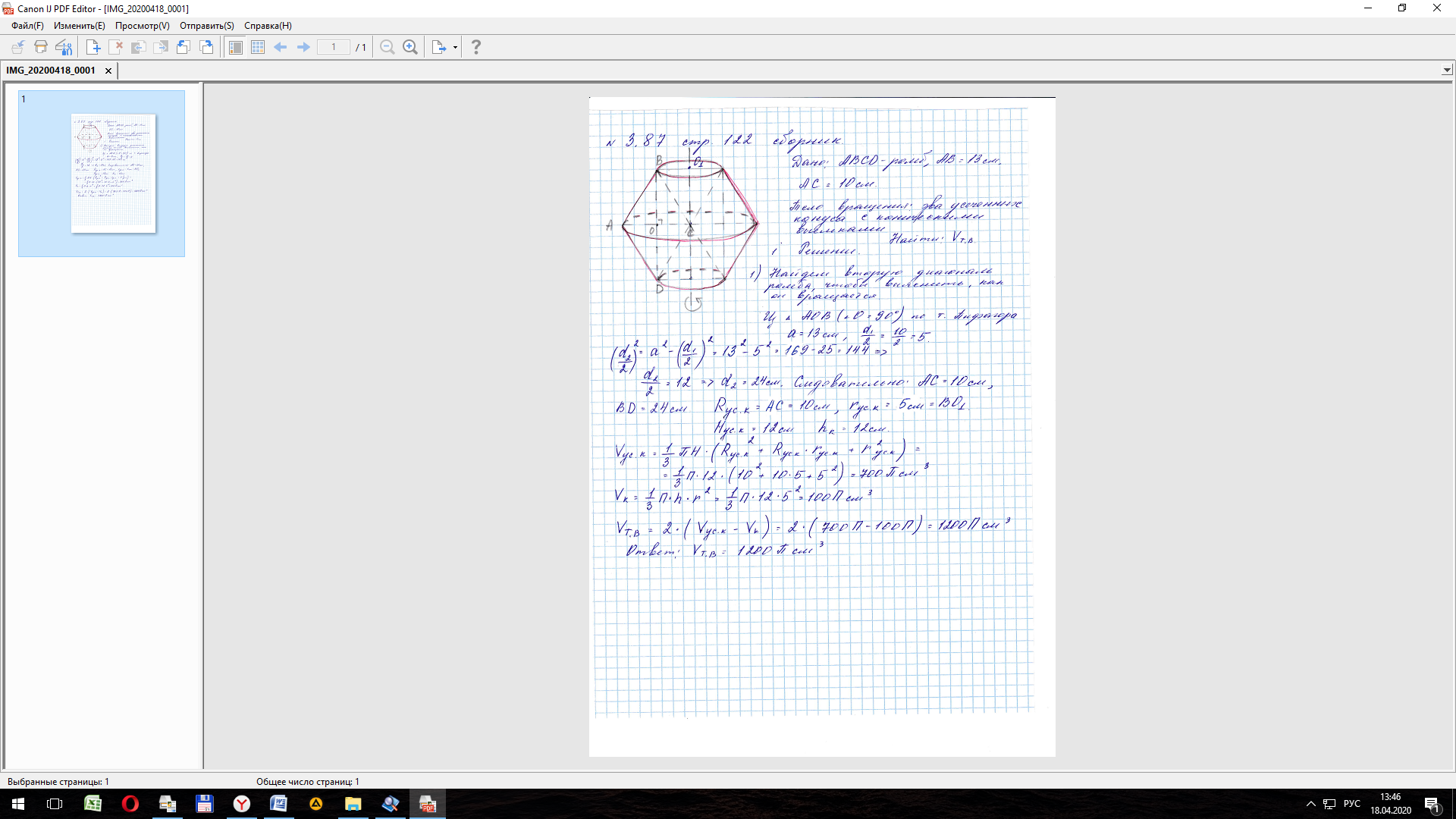 Выполненные задания отправляем мне на эл.почту по адресу  ksp.npet@mail.ru  Срок выполнения задания 21  апреляСтарайтесь присылать решения с датой урока, а не все в куче, проверять не буду. Кто присылал задания так, пожалуйста, разберите по датам  и отправьте снова.Погорелов А.В. Геометрия: Учебник для 7-11 классов средней школы – 3 издание – М: Просвещение, 1992. – 387с.   учебник прилагается.Сборник Дорофеева прилагается